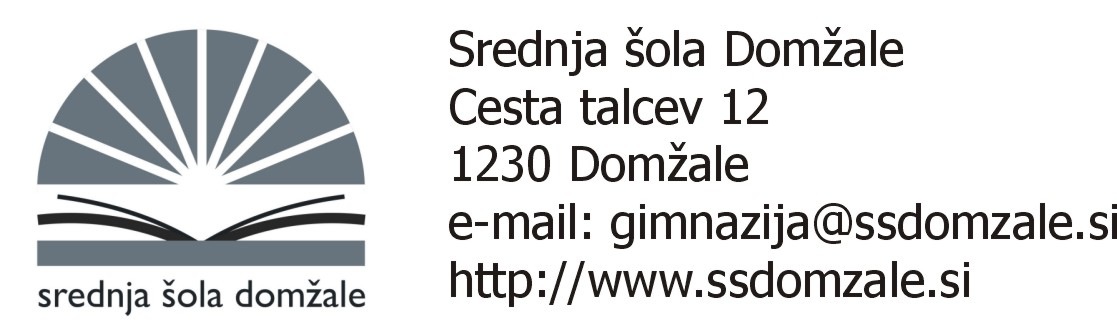 ZADEVA: UČBENIŠKI SKLAD 2021/22Smer:  GIMNAZIJA - 2. letnikSpoštovani,obveščamo vas, da si lahko izposodite komplet učbenikov iz učbeniškega sklada za 2. letnik v šolskem letu 2021/22. Pogoj za izposojo je plačilo izposoje. PLAČILO IZPOSOJE: Cena kompleta je 172,00 EUR, dijak plača 1/3 cene učbeniškega kompleta. Rok za plačila je 16. avgust 2021.V kolikor obveznosti plačila ne bodo poravnane, vam žal ne moremo zagotoviti učbeniškega sklada. DVIG UČBENIKOV:Komplet učbenikov boste prevzeli  med 1. in 5. septembrom 2021 v šolski knjižnici (1. nadstropje). S seboj prinesite (ODREZEK/KOPIJA/POTRDILO) o plačilu položnic. Z učbeniki ravnajte skrbno in odgovorno ter jih ob koncu leta vrnite v knjižnico. V kolikor bodo učbeniki poškodovani ali jih ne boste vrnili pravočasno, boste plačali celotno ceno učbenikov.         Lep pozdrav,Mojca Žebaljec,prof. slovenščine Srednja šola DomžaleKnjižnicaCesta talcev 121230 Domžale01/72 40 630                               mojca.zebaljec@ssdomzale.si                                                            mag. Primož Škofic,                                                  direktor/ravnateljZnesek 57,30  EUR poravnate s plačilom UPN naloga na transakcijski račun šole: SI56 0110 0603 0697 322  sklic SI00 292000